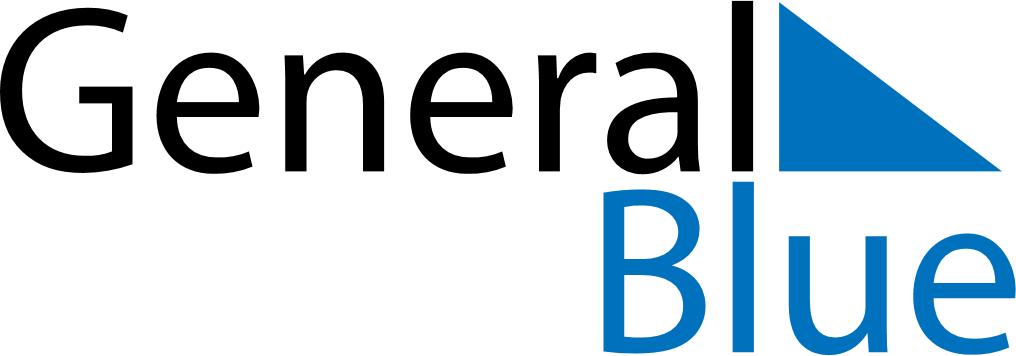 Hungary 2025 HolidaysHungary 2025 HolidaysDATENAME OF HOLIDAYJanuary 1, 2025WednesdayNew Year’s DayFebruary 1, 2025SaturdayMemorial Day of the RepublicFebruary 25, 2025TuesdayMemorial Day for the Victims of the Communist DictatorshipsMarch 8, 2025SaturdayInternational Women’s DayMarch 15, 2025SaturdayNational DayApril 16, 2025WednesdayMemorial Day for the Victims of the HolocaustApril 20, 2025SundayEaster SundayApril 21, 2025MondayEaster MondayMay 1, 2025ThursdayLabour DayMay 4, 2025SundayMother’s DayMay 21, 2025WednesdayNational Defense DayJune 4, 2025WednesdayDay of National UnityJune 8, 2025SundayPentecostJune 9, 2025MondayWhit MondayJune 19, 2025ThursdayDay of the Independent HungaryAugust 20, 2025WednesdaySaint Stephen’s DayOctober 6, 2025MondayMemorial Day for the Martyrs of AradOctober 23, 2025ThursdayNational DayNovember 1, 2025SaturdayAll Saints’ DayDecember 6, 2025SaturdaySaint NicholasDecember 24, 2025WednesdayChristmas EveDecember 25, 2025ThursdayChristmas DayDecember 26, 2025FridayBoxing DayDecember 31, 2025WednesdayNew Year’s Eve